   Health Science Food Truck Challenge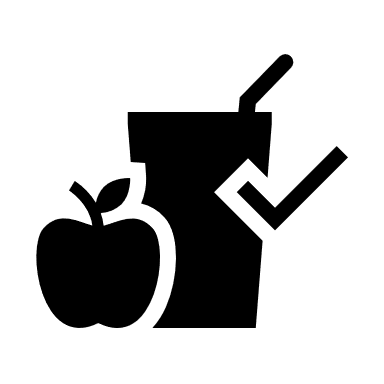 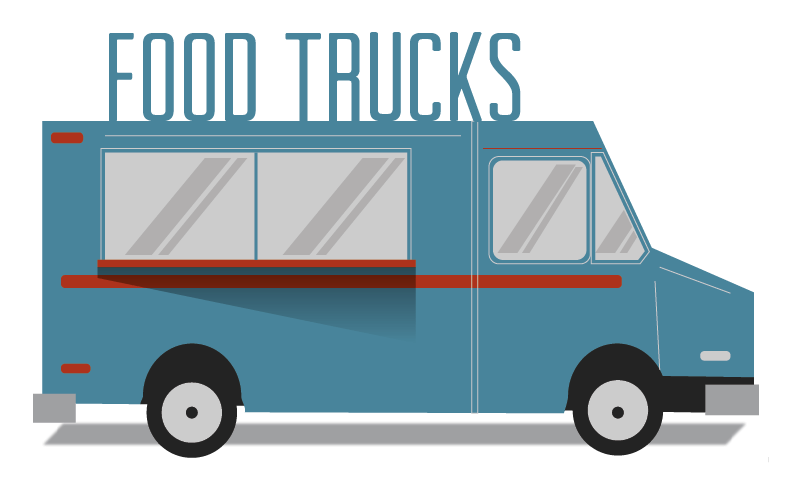 Student Challenge: Create a virtual food truck that will serve people with specific health issues who require a therapeutic diet.Project Elements:	Step 1: Therapeutic dietYour teacher will let you know if you may select a specific diet or if one will be assigned to you. Options include but	 Low sodium diet			 Diabetic dietare not limited to:	 Low calorie (weight loss) diet		 Gluten free diet			 High fiber diet				 Renal diet			 Bland diet				 Low fat/low cholesterol 			 Food allergen (no dairy, eggs, nuts)	 Lactose free dietStep 2: Select a theme. Your food truck must have a theme. Your theme can be a movie, TV show, musical group, travel destination, college, pastime, hobby, etc. Choose whatever theme you want. All aspects of your project must fit your theme – from your truck design and food offerings to the names of your dishes. Your ideas must be cohesive, tell a story, and fit your theme. Step 3: Plan your menu. a.	You will design and (virtually) prepare three dishes – a signature dish, a side dish, and a dessert.b.	All three dishes must relate to your theme and follow the guidelines for your assigned therapeutic diet.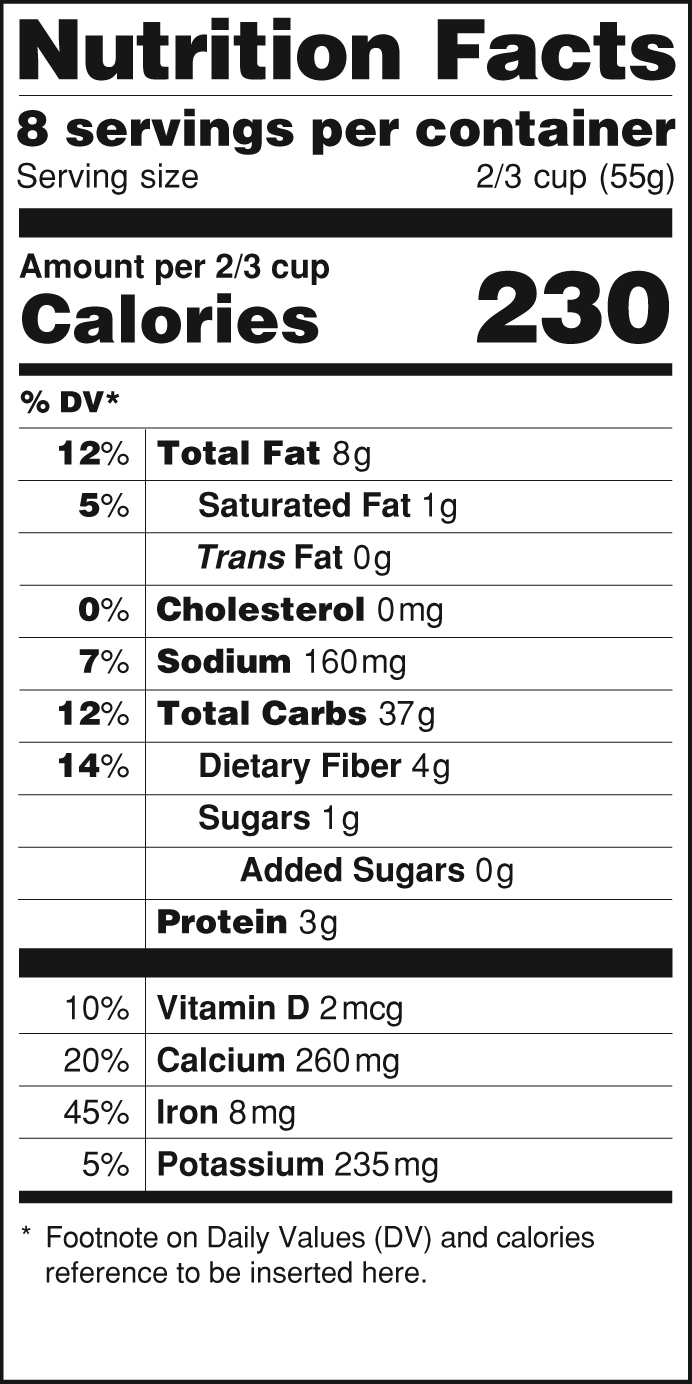 Step 4: Create nutrition labels.a.	Create a nutrition facts label for each of the items on your food truck following the FDA guidelines. b.	To do this, you will need to do the math. Determine the exact amount of each ingredient in each dish and add up the amount for each nutrient.Step 5: Design your truck.Your truck should illustrate your theme and include the names of your products, the specific type of diet supported by your dishes, and a short description of the population your truck is designed to serve. Step 6: Present (oral presentation) your food truck as directed by your teacher.You should be prepared to explain your dishes, how they support your therapeutic diet, and at least one disease or disorder indicated for that type of diet.Nutrition Labels SummaryOn a separate worksheet, list all the ingredients for each dish and the amount (grams) per serving. Then figure out the total nutritional values for an individual serving for each of your dishes.  Any values that are one or less can be disregarded. 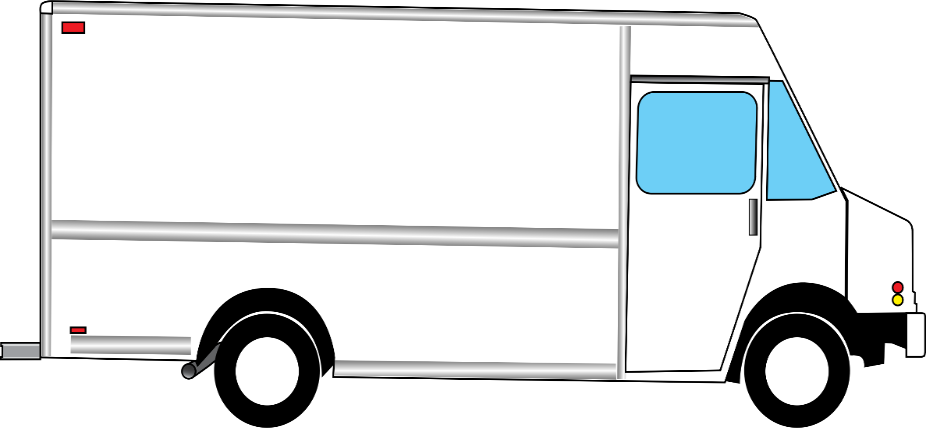 ThemeDietDishes (Names)Signature:Signature:Side:Side:Dessert:Dessert:Ingredients(per serving)Nutrient/g/mg%DVNutrient/g/mg%DVNutrient/g/mg%DVIngredients(per serving)Total fat ____   Saturated fat ___   Trans fat ___Cholesterol ___Sodium ____Total Carbs ___   Dietary fiber ___   Sugars ___      Added sugars __Protein ___Vitamin D ___Calcium ___Iron ___Potassium ___Total fat ____   Saturated fat ___   Trans fat ___Cholesterol ___Sodium ____Total Carbs ___   Dietary fiber ___   Sugars ___      Added sugars __Protein ___Vitamin D ___Calcium ___Iron ___Potassium ___Total fat ____   Saturated fat ___   Trans fat ___Cholesterol ___Sodium ____Total Carbs ___   Dietary fiber ___   Sugars ___      Added sugars __Protein ___Vitamin D ___Calcium ___Iron ___Potassium ___CaloriesCaloriesCalories